Publicado en Ciudad de México el 28/08/2019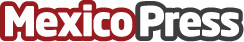 Danfoss se suma al `Código Red´ implementado por la CRESu objetivo es incentivar que el Sistema Eléctrico Nacional (SEN) se desarrolle, mantenga, opera, amplíe y modernice de manera coordinada con base en requerimientos técnicos y de la manera más económica salvaguardando su integridadDatos de contacto:DanfossDanfoss5556152195Nota de prensa publicada en: https://www.mexicopress.com.mx/danfoss-se-suma-al-codigo-red-implementado-por_1 Categorías: Nacional Ecología E-Commerce Consumo Dispositivos móviles Nuevo León Otras Industrias http://www.mexicopress.com.mx